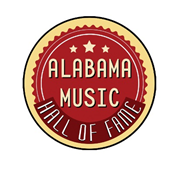 Name: ________________________________________      Date: _____________________
First Area:1.  Grammy winner Jimmy Nutt owns which recording studio?	a) The Nutthouse 	   b) FAME 	c) NO’ALA 2. Jim Nabors from Sylacauga played a gas station attendant known as _____. 		a) One Direction	b) Ransom Wilson	c) Gomer Pyle3. Nat King Cole sold over 50 million copies on the ____ label.	a) Capitol Records	b) Sun Records	        c) RCA RecordsPop & Rock Area:4. Sam Phillips produced _____ of Elvis Presley’s songs before he sold his contract to RCA Records for $35,000.	a) one	b) five	c) ten
5. Donna Jean Godchaux was a member of the  _______.	a) Beatles	b) Oak Ridge Boys	c) Grateful Dead
6. Lionel Richie from ______ wrote “We Are the World” with Michael Jackson.	a) Tuskegee	b) Birmingham	c) Florence7. Buddy Killen graduated from ______ High School.	a) Coffee	b) Brooks	c) Florence High SchoolCountry & Gospel Area: 8. Hank Williams’ first name is actually _______.	a) Hubert	b) Hatham	c) Hiram9. Pappy Neal McCormick liked changing tunes while performing. To help with this, he developed a custom built steel guitar called _______.	a) Configurator	b) The Contraption	c) The Gizmo10.  Tammy Wynette is the First Lady of ______ music.	a) rock ‘n roll	b) bluegrass	c) country11. Bobby Goldsboro attended ______ and in 1968 he released “Honey”. 	a) University of North Alabama         b) University of Alabama           c) Auburn University
Rhythm & Blues12. W.C. Handy is known as _______.	a) The Father of the Blues        b) The Father of Jazz	c) The Father of R&B 13. Clarence Carter is known as a _____ singer, songwriter, arranger, and guitarist.	a) hit	b) famous	c) blind 14. Percy Sledge is known for his first recording song ____________, which became an international hit.	a) “When a Man Loves a Woman”    b) “Take Time to Know Her”    c) “Catch me Outside”15. Dinah Washington was the stage name of famed Jazz and Blues singer ___________.	a) Billie Holiday	b) Kenzie Smith	c) Ruth Jones
Muscle Shoals Rhythm Section: 16. Rick Hall won _______ of the year in 1971.	a) engineer	b) studio	c) producer
17. FAME Studio is an acronym for ___________________________.	a) First Act Music Enterprise
	b) Finest Alabama Musicians Entertainment
	c) Florence Alabama Music Enterprise
18.  Spooner Oldham played what model organ on the hit “When a man loves a woman?”	a) Wurlitzer	b) Farfasia	c) Fender
Songwriter’s Showcase19. Gary Baker wrote ________ and it was song of the year in 1994.	a) “I Swear”.	b) “Rudolph”	c) “Christmas in July”
20. Dan Penn won a BMI songwriter award for  __________ in 1968.	a) “We are the World”  b) “R.E.S.P.E.C.T.”	c) “Cry Like a Baby”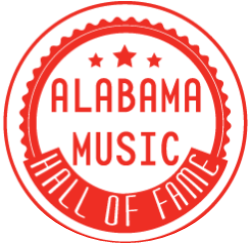 Multiple Choice Answer KeyACACCAACBCCACACCCBAC